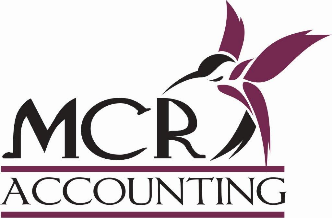 PROFESSIONAL & BUSINESS INCOME INFORMATION SHEETPERSONAL TAX (T2125)BUSINESS NAME: _____________________________________________________________	DATE: ____________________________REVENUES:									     TOTAL AMOUNT:COST OF GOODS SOLD:								     TOTAL AMOUNT:EXPENSES:									     TOTAL AMOUNT:HOME EXPENSES FOR EMPLOYMENT USE:						DETAILS/TOTAL AMOUNT:FIXED ASSETS:									DETAILS/TOTAL AMOUNT:MOTOR VEHICLE EXPENSES:								DETAILS/TOTAL AMOUNT:CASH BASISPRIOR YEAR’S ACCOUNTS RECEIVABLETHIS YEAR’S ACCOUNTS RECEIVABLETOTAL REVENUE:OPEN INVENTORY (includes raw materials, goods in process & finished goods)PURCHASES DURING THE YEAR (net of returns, allowances & discounts)DIRECT WAGE COSTSSUBCONTRACTSOTHER COSTS (list below)CLOSING INVENTORY (includes raw materials, goods in process & finished goods)TOTAL COST OF GOODS SOLD:ADVERTISINGMEALS AND ENTERTAINMENTBAD DEBTSINSURANCE (liability and business insurance only)INTEREST (business loans only) AND BANK CHARGESBUSINESS TAX, LICENCES, MEMBERSHIPS AND SUBSCRIPTIONSOFFICE EXPENSESOFFICE STATIONERY AND SUPPLIESLEGAL, ACCOUNTING AND OTHER PROFESSIONAL FEESMANAGEMENT AND ADMINISTRATION FEESRENT (business premises only)REPAIRS AND MAINTENANCE SALARIES, WAGES AND BENEFITS (including employer’s portion of CPP & EI)PROPERTY TAXESContinued on page 2…Continued on page 2…Page 2TRAVELTELEPHONE AND UTILITIESFUEL COSTS (except for motor vehicles)DELIVERY, FREIGHT AND EXPRESSOTHER EXPENSES (list below)HEATELECTRICITYINSURANCE (Commission Employee Only)MAINTENANCEPROPERTY TAXES (Commission Employee Only)RENT/MORTGAGE INTERESTTOTAL SQUARE FEETEMPLOYMENT SQUARE FEETFIXED ASSET ADDITIONS IN THE CALENDAR YEAR  (LIST & DESCRIBE BELOW)FIXED ASSET DISPOSALS IN THE CALENDAR YEAR (PROVIDE ORIGINAL COST AND DATE ACQUISITION)MAKE OF VEHICLEKM’S DRIVEN FOR EMPLOYMENT PURPOSES (Only provide total for tax processing) *TOTAL KM’S DRIVEN DURING THE YEAR (Only provide total for tax processing) *FUEL AND OILMAINTENANCE AND REPAIRSINSURANCEPURCHASE/LEASE AGREEMENT & CURRENT STATEMENT **PROVIDE DOCUMENTS**LICENSE AND REGISTRATION FEESINTERESTLOAN/LEASING COSTSSALES AGREEMENT **PROVIDE DOCUMENTS IF SOLD IN TAX YEAR***Detailed Log Book required only if Reviewed/Audited – hold for your records